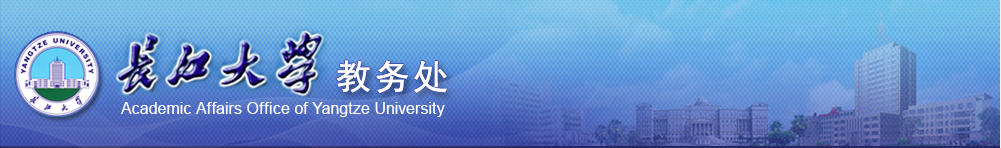 教  学  简  报2016年第5期（总第201期）目   录★	教学动态	11.学校召开本学期第一次教学工作例会	12.学校召开本科教学工作审核评估推进会	23.郑军率队赴华中师范大学调研本科教学审核评估工作	24.学校开展本科专业建设评估工作	25.2016年本科教学基本状态数据采集工作培训会召开	36.学校开展“百名教学名师进课堂”之教学名师选推荐工作	37.学校召开本学期第一次教学督导工作会	48.教务处转变工作方式,深入学院开展工作	49.2016年12月英语三级考试取消	410.学校开展2015～2016学年第二学期课程考试资料检查工作	511.学校开展2016年下半年教师网络培训	512.学校开展第七批教材立项建设工作	513.学校开展2016～2017学年学籍处理及相关工作	514.“国学大讲堂”第三期开讲	615. “外研社杯”全国大学生英语演讲、写作、阅读大赛长江大学选拔赛启动	616.学校即将组织长江大学第七届高校青年教师教学竞赛	617.2016年师范教育实习生出征	618.我校教师在省高校青年教师教学竞赛中获佳绩	719.我校3门课程获首批“国家级精品资源共享课”称号	720.我校学子在第七届全国大学生机械创新设计大赛中再创佳绩	821.农科学院审核评估暨专业建设评估交流会召开	822.资源勘查工程专业校企合作教育指导委员会研讨会召开	823.2016～2017学年“任大龙奖教金”评选工作启动	924.学校对在研教学研究项目进行中期检查、结题验收	925.学校召开青年教师教学研讨会	926.学校开展2016年度新办本科专业中期检查	1027.学校开展2016-2017学年第一学期学业警示工作	10★	学院风采	111.文学院：召开本科专业建设评估讨论会	112.外国语学院：开展公共外语（西）教学公开示范课活动	113.艺术学院：2016意大利贝洛克国际声乐比赛我院教师获得铜奖	114.教育学院：教学督导组为参赛青年教师“把脉问诊”	125.体育学院：蓝天、碧海、红瓦、绿树 健美操队满载而归	126.经济学院：召开学籍异动学生座谈会	127.管理学院：举办首期学干沙龙暨学风建设专题座谈会	138.马克思主义学院：召开教学思想大讨论.	139.物理与光电工程学院：徐大海教授荣获“楚天园丁奖”	1310.化学与环境工程学院：资助育人 蔚成风气	1411. 机械工程学院：长江大学当选中国机械行业卓越工程师教育联盟理事单位	1412.电子信息学院：电信学院专业教师与学生面对面交流	1513.计算机科学学院：侏罗纪软件股份有限公司董事长与石油软件实验班学生交流	1514.石油资源学院：举办勘查技术与工程“卓越工程师”实验班开班典礼	1515. 地球科学学院：与世联评估就毕业生就业实习事宜举行座谈	1616. 石油工程学院：创新校企合作新模式，合力共建产学研	1617.农学院：植保系14级产业班赴校外合作教育基地参观学习	1618.园林园艺学院：校企合作，共创未来	1619.动物科学学院：与两湖温氏校企合作签约仪式隆重举行	1720. 医学院：任伯绪教授主编的国家卫计委“十三五”规划教材出版	1721.第一临床医学院：第七届全国高等医学院校大学生临床技能竞赛华中分区赛我校选手展风	1822.第二临床医学院：2016年度实习生岗前培训圆满结束	18★	高教快讯	191.中国教育报：两位政协委员列车上的“校企约定”	192.中国教育报：教育部在线教育研究中心发布2016中国慕课行业研究白皮书, 慕课用户今年或超1000万	193.中国教育报：中国大学先修课慕课官网开通	204.湖北日报:湖北32个本科专业被“建议暂缓增设”	205.中国教育报: 我国高等教育在校生达3647万	216.中国教育报: 湖北一本录取率比去年提高1.5%	217.新华社: 习近平对李保国同志先进事迹作出重要批示	228.新华社: 教育部明确督学权力：可入校开展问题调查	229.中国教育报: 新疆将逐步实现15年免费教育	2310.教育部官网: 认真做好2016年普通高校新生入学资格复查和学籍注册工作	2311.中国新闻网: 中国-欧盟国家教育部长会议将举行 推学分互认	2412.西安交大新闻网: 西安交大召开党委常委会 审议本科生院建设方案	24★	他山之石	251. 假期共享实训基地资源——名校实训课堂搬进高职	252. 四川大学、西安电子科大：改革考试评价方式	25	1.学校召开本学期第一次教学工作例会 下午，新学期第一次教学工作例会在11教学术报告厅召开，会议以专业建设评估工作为重点，就9月份及新学期主要教学工作进行安排部署。党委书记朱业宏、副校长郑军、各学院主管教学工作副院长、各专业负责人和教务处科级以上干部参加会议。会议由教务处处长陈忠主持，武汉校区以视频直播方式同步举行。会上，教务处质量监控与评估中心副主任郑健从“评估思路、指标体系、简况表填写、自评报告撰写”四个方面对专业建设评估方案进行了细致解读，并就专业建设评估与本科教学审核评估的区别与联系进行了说明。陈忠就前期教学工作，特别是第一周教学检查及上学期9起教学事故处理结果进行通报后，对课程教学大纲修订、2014、2015级学习困难学生专业调整、课程补考、产业卓越计划实验班学生遴选等本月主要工作和2017级本科专业人才培养方案修订、完善基层教学组织建设、发挥教师发展中心功能和推进实践教学体系建设等本学期重点工作进行说明与部署。陈忠说，开展专业建设评估是教育部与省教育厅对普通高校的基本要求，更是学校推动本科教学建设的重要手段，通过评估能帮助各专业进一步明确下一阶段的整个目标，也能帮助学校协调各专业的发展规划，因此，各学院应充分认识本次评估工作的意义，实事求是，认真填报材料，做到材料详实、数据可靠、有据可查，并注意按时间节点完成任务，于10月底完成自评工作。郑军在总结讲话中再次强调了评估工作的宗旨与目的在于：“以评促管、以评促建、评建结合、重在建设”，其重点在于考察办学定位和人才培养目标与国家和区域经济社会发展需求的适应度；教师和教学资源的保障度；教学和质量保障体系运行的有效度；学生和用人单位的满意度以及人才培养目标的达成度这五个方面。学校将以专业评估为抓手，启动实施专业动态调整办法，为建设一流专业、一流学科和一流大学提供有力支撑。他进一步对与会人员提出3点希望：一是坚定信念，脚踏实地搞好本职工作。即：坚持教学工作是学校的中心工作，人才培养是高校根本任务的信念，脚踏实地将教学工作搞好。二是立足本职，创建特色。在做好教学工作的基础上，学校也鼓励教师将教学、科研和服务三者有机结合，将学科前沿、项目成果带进课堂，以科研促进教学，反哺教学。三是知行合一，务实行动。所谓承诺一千，不如落实一件，学校要通过深入一线检查，召开教学工作专题研讨会等措施，做好本学期各项重点工作，将教学工作推上一个新台阶。2.学校召开本科教学工作审核评估推进会上午，审核评估推进会在6教205会议室举行。校长谢红星、副校长郑军和人事处、国资处等6个相关职能部门的负责人及评建办工作人员参加会议。会议由郑军主持。教务处处长陈忠汇报了审核评估工作的推进情况，对下一步评建工作如何推进的思路与举措进行了说明。学工处处长金鑫、人事处处长蒋四华、国资处处长张光明、宣传部部长徐波、图书馆馆长王一举、发展规划处处长白宗新依次对各部门负责的评建任务完成情况及存在的问题进行了汇报。会上，大家对需要多个部门联合协调解决的问题进行了研讨，对下一步如何推进评建工作提出了自己的意见与建议。听完汇报后，谢红星对各部门所做的工作予以充分肯定，并提出四点具体要求。一是要清理和完善规章制度，并以此为抓手来推进自评自建工作。二是希望评建工作要宏观统筹，要统筹机关处室与学院的评建工作，统筹审核评估与专业评估工作，统筹“十三五”规划落实与评建工作。三是要在评建工作中提炼、提升办学理念，利用优质资源为学生成人成才服务。四是要求各部门派工作人员与评建办集中办公，提高工作效率。郑军在总结中指出，审核评估是全校性的大事，各部门要定期研讨，对重大问题要重点解决。他代表学校感谢各部门付出的辛勤劳动，并希望大家进一步学习审核评估指标体系，根据111个引导性问题进一步做好自评自建工作。3.郑军率队赴华中师范大学调研本科教学审核评估工作，副校长郑军、评建办主任陈忠带领评建办一行7人赴华中师范大学调研本科教学工作审核评估的评建工作。华中师范大学党委常委骆军出席并主持座谈会。华中师范大学质量监测与评估中心主任秦群燕、教务处处长刘建清分别对本科教学工作审核评估的内涵释义和具体工作经验做了详细介绍。随后，双方就评建工作组织安排、高校教学基本状态数据库填报、支撑材料准备、自评报告撰写等方面进行了深入细致的交流。访谈结束后，华中师范大学教务处负责人陪同郑军一行参观了该校新建的智慧教室，并对智慧教室的功能进行了详细介绍和演示。4.学校开展本科专业建设评估工作为进一步深化我校教育教学改革，促进本科专业内涵建设，不断提高各专业办学水平与本科人才培养质量，学校决定对全校本科专业进行专业建设评估。本次评估以《教育部关于全面提高高等教育质量的若干意见》（教高〔2012〕4号）、《教育部关于开展普通高等学校本科教学工作审核评估的通知》（教高〔2013〕10号）、《长江大学关于进一步提高本科教学质量的意见》（长大校发﹝2015﹞1号）、《长江大学“十三五”教育事业发展规划》等文件精神为指导，结合我校评建工作要求，对全校本科专业进行定位与目标、师资队伍、教学资源、培养过程、学生发展、质量保障、专业特色等方面的评估，全面考察各专业建设现状和成效，梳理问题，以评促建，以评促改，努力与学校发展目标相适应的专业体系和人才培养体系。进度安排分成自评阶段（-）、材料报送（）、专家评估阶段（-）、诊断咨询阶段（-）四个阶段。5.2016年本科教学基本状态数据采集工作培训会召开，我校2016年本科教学基本状态数据采集暨高等教育质量监测国家数据平台填报工作培训会在行政楼126召开。评建办及各单位数据采集和填报人员参加培训会。会上，评建办工作人员就本次数据采集工作的重要性做了说明，对各单位任务分解、数据内涵、工作进程安排及填报实务做了详细解释，重点明确了主要数据字典的录入要求及时间节点，要求各单位数据采集与填报人员深刻理解数据内涵，明确数据范围，加强沟通，按时保质完成采集和填报工作。教务处副处长刘乐承说，高等教育质量监测国家数据平台是原本科教学基本状态数据库的升级版，是教育部推动高等教育内涵式发展，提高高等学校人才培养质量的重要举措，是实施高等学校教学质量常态监测的重要内容，是建立“五位一体”中国特色、世界水平高等教育质量保障体系的重要工作。我校已于2016年1月完成了首次本科教学基本状态数据采集与填报工作。本次数据采集工作是我校迎接2017年审核评估的重要环节，数据填报所生成的分析报告也是审核评估专家进校前的必读资料。6.学校开展“百名教学名师进课堂”之教学名师选推荐工作为进一步加强我校师资队伍建设，激励广大教师关爱学生、严谨笃学、敬业奉献，学校开展2016年度校级教学名师评选推荐工作。开展教学名师评选工作是学校“三百名师计划”子项目——“百名教学名师进课堂”的重要环节（其他2个子项目分别是“百名人生导师进寝室”与“百名创业导师进校园”）。“百名教学名师进课堂”项目以促进大学生的全面发展为宗旨，以教师发展中心为组织依托，以健全“培养—选拔—示范”机制为核心，以专业建设和课程建设为抓手，力争在“十三五”期间，培养校内教学名师、引进校外教学名师、引入网络教学名师百余名，并开展百名教学名师风采讲堂，发布教学名师年度工作报告，逐步实现教学名师工作制度化、常态化。7.学校召开本学期第一次教学督导工作会下午，本学期第一次教学督导工作会议在东校区行政楼126会议室召开，校教学督导委员会全体成员及教务处负责人参加会议，会议由教务处副处长刘乐承主持。教务处质量监控与评估中心副主任郑健对现阶段学校评建工作的进展和近期即将开展的主要评建工作进行了说明。教务处副处长刘乐承对本学期的教学督导工作要点进行解读，并就2015～2016学年第二学期课程考试资料检查、第十七批青年教师教学水平质量认证等工作进行了具体安排和说明。针对教学督导工作，他提出几点希望。一是加强对学校现在教学管理规章制度的学习，同时要对本科教学工作审核评估范围和专业评估指标体系进行仔细研读，深刻理解其内涵，为即将开展的各项检查与评估做好知识与实务的储备。二是代表学校加强与学院的联系，做好教学及教学管理方面的沟通、解释与指导工作。三是继续深入教学一线，发掘教学及教学管理的先进典型。四是要求各位专家在工作中要直面问题，对学院课程、专业、学科建设提出建设性意见。8.教务处转变工作方式,深入学院开展工作教学教务管理者，只有转变管理理念及工作方式，才能适应时代发展，从而为提高教育质量提供保障。为进一步了解各学院办学情况，开学以来，教务处改进工作作风，深入到教学一线去了解情况，开展工作。譬如，教务处深入到专业队伍一线，讲解专业认证的有关内容,落实专业认证的相关工作。教务处深入到实验室一线，考察实验室的建设情况，为即将到来的试验实践工作大会摸清情况。教务处还将本月的教学工作例会也搬到学院去开，面对学院布置10月份的教学工作。下月，教务处还准备利用周末，组织相关人员封闭讨论教学管理制度肯学分制改革相关事宜。9.2016年12月英语三级考试取消接湖北省高等学校英语应用能力（简称英语三级）考试中心通知，2016年12月三级考试取消。从考生利益出发，学校已将本次报考了三级考试的考生信息转换为报考大学英语四级，报考三级考试的考生可以选择直接缴费，参与本次四级考试，也可选择不交纳考试费用，放弃本次四级考试。10.学校开展2015～2016学年第二学期课程考试资料检查工作为了保证和提高课程考试资料质量，促进教学改革和学风建设，提高教学质量，依据《长江大学考试工作管理办法》以及《长江大学课程考试资料管理规范》的要求，教务处决定对2015～2016学年第二学期的课程考试资料进行检查。本次课程考试资料检查采取学院自查与教务处抽查相结合的方式进行。教务处组织专家组到各学院抽查时，每位专家随机抽查课程考试资料，使用《长江大学课程考核试卷评估表》进行评估。11.学校开展2016年下半年教师网络培训根据教育部全国高校教师网络培训中心《关于实施2016年下半年全国高校教师网络培训计划在线点播培训的通知》及相关文件精神，学校决定组织在职教师参加网培中心的相关培训，培训内容主要突出教育教学理念与方法、信息技术在教学中的应用、教师科研能力及综合素养提升等。培训对象为承担与所培训课程相同或相近教学任务的在职在编教师，重点是中青年教师。本次培训学校仅支持在线点播培训方式，该方式通过全国高校教师网络培训平台和移动学习平台进行，不受时间和地点限制，通过网络进行自主学习和互动交流。对参训达到一定标准的教师，可颁发教育部高等教育司和教师工作司共同签发的“高等学校骨干教师培训证书”。   12.学校开展第七批教材立项建设工作根据《长江大学教材建设工作条例》的有关规定，结合我校课程教材改革的实际，学校决定开展第七批教材的立项建设工作，拟确定20本教材作为此次教材立项建设项目。立项建设的自编教材包括修订教材和新编教材，2016年10月中下旬，由学校组织专家进行现场评审，项目负责人准备6分钟的ppt内容参加汇报并做好答辩，学校组织专家组评审公示后，发文公布立项结果。13.学校开展2016～2017学年学籍处理及相关工作根据《长江大学普通本专科学生学籍管理规定》长大校发[2007]60号和《长江大学普通本科生学籍管理规定》长大校发[2016]102号文件，本学期补考结束后将对2012（五年制）、2013、2014、2015级学生进行学籍处理。其中，2012（五年制）、2013、2014级学生按《长江大学普通本专科学生学籍管理规定》长大校发[2007]60号文件执行。2015级学生按《长江大学普通本科生学籍管理规定》长大校发[2016]102号文件执行。 14.“国学大讲堂”第三期开讲9月25日上午，由78级校友张南平捐赠开设的“国学大讲堂”第三期课程在东校区12教402开讲。党委副书记、纪委书记蒋光忠及校友总会、教务处相关负责人出席开讲仪式，原文学院院长、荆楚文化研究中心主任孟修祥教授在第一课给300余名学生讲授了《德行卷-劝学篇》。校友总会秘书长孙启军在开讲仪式上说：“国学大讲堂是由学者、教授、企业家共同提供的一道文化大餐，希望同学们将课堂上的所学所感传递到师生之中，普及传统文化，传递国学知识。”教务处处长陈忠介绍了国学大讲堂开设的意义：把中华民族优秀传统文化和革命传统渗透于教学的各个环节，加强学生的人格养成和价值塑造。他还详细介绍了授课的主要方式以及课程安排和课程考核标准。15“外研社杯”全国大学生英语演讲、写作、阅读大赛长江大学选拔赛启动为进一步加强学风建设，营造良好的英语学习氛围，丰富校园文化生活，同时，为选拔优秀选手参加 “外研社杯”全国大学生英语演讲大赛,写作和阅读大赛湖北赛区复赛做准备，校团委、外国语学院正式启动“外研社杯”全国大学生英语演讲、写作、阅读大赛长江大学选拔赛 。16.学校即将组织长江大学第七届高校青年教师教学竞赛为鼓励广大青年教师爱岗敬业、刻苦钻研、严谨治学，努力提高自身的思想素质和业务素养，在各自的教学岗位上积极发挥作用，学校将于2016年11月上旬举办第七届青年教师教学竞赛。本次竞赛将分为工科类和文理类二个组别，二个组别依照教育部高教司《普通高等学校本科专业目录（2012年）》进行划分，其中工科类包含的学科门类为：工学、农学、医学；文理类包含的学科门类为：理学、经济学、法学、教育学、文学（中国语言文学类、外国语言文学类）、历史学、管理学、艺术学。竞赛内容由教学设计、课堂教学、教学反思（课堂提问与答辩）三部分组成。17.2016年师范教育实习生出征9月12日清晨，我校师范教育实习生早早聚集在东校区北大门内，5辆大巴一字排开整装待发，实习生将赴公安、监利、潜江、仙桃4县市近20所乡镇中学，进行为期8周的教育实习。今年教育实习涉及9个学院，11门学科，实习生共计778人，实习时间为9月12日至11月4日。在充分尊重部分考研学生意愿的基础上，以及根据部分学生已预签单位的实际情况，学校采取了按一定比例分散实习与集中实习相结合的办法，确保实习生能安心实习，圆满完成规定的实习任务。18.我校教师在省高校青年教师教学竞赛中获佳绩9月6日，湖北省教育工会发文公布湖北省第5届高校青年教师教学竞赛成绩，我校化工学院教师王兰洁获得工科组一等奖，外语学院教师张晓莉获得外语组二等奖，数学学院教师胡洁获得理科组三等奖。湖北省第5届高校青年教师教学竞赛于8月22日——25日在华中师范大学举行。武汉大学、华中科技大学等41所高校的87名选手参加决赛。我校参赛的3名教师全部获奖，总成绩在省属高校中位列第一。此外我校还获得优秀组织奖。据了解，我校已经连续3届获一等奖。在接到比赛通知后，校工会、教务处等相关单位高度重视、精心组织。6月2日，教务处组织了本届青教赛校内选拔赛，王兰洁等3名选手脱颖而出；6月13日，在副校长郑军主持下，学校召开省青教赛动员会，就暑期赛前训练进行部署。会议还邀请上届省青赛一等奖获得者陈晓光老师、省青赛评委丁建中老师和物理学院资深指导教师杨长铭做专题报告。6月14——7月7日，各相关学院按学校要求为参赛选手组建指导团队。7月8日——8月13日，3位选手及各相关学院指导团队、学校指导教师冒着酷暑，进行了2轮集中备赛准备，完成全部赛前准备工作。比赛期间，教务处处长陈忠校、工会负责人王勇等领导亲自带队，对参赛教师进行了全程指导，并到现场观摩每位参赛老师的比赛。19.我校3门课程获首批“国家级精品资源共享课”称号在教育部近期公布的首批2686门“国家级精品资源共享课”名单中，我校3门课程在列。这3门“国家级精品资源共享课”为：地震勘探原理、生产测井、沉积岩石学，分别由毛宁波教授、郭海敏教授、何幼斌教授负责。该称号有效期为5年。“精品资源共享课”是教育部“本科教学质量工程”的重要项目，以建设完整的课程资源系统、丰富内涵和适合网络传播为基本要求，旨在促进教育教学观念转变，引领教学内容和教学方法改革，推动高等学校优质课程教学资源通过现代信息技术手段共建共享，提高人才培养质量，服务学习型社会建设。自2013年获批“国家精品资源共享课”立项建设以来，这3门课程严格按照教育部要求加以建设，并陆续在教育部“爱课程”网免费向社会开放。目前，这3门课程在不断建设和完善的同时，已全部着手开展慕课（MOOC）建设，将利用其前期建设基础，进一步升级课程资源和课程体验、深入探索在线开放课程建设。20.我校学子在第七届全国大学生机械创新设计大赛中再创佳绩7月26日至29日，第七届全国大学生机械创新设计大赛决赛评审在山东交通学院（济南）举行。在本次竞赛中，我校斩获全国一等奖1项、二等奖1项，再创佳绩，展示了长大学子在科技创新方面的综合实力。本次大赛以“服务社会—高效、便利、个性化”为主题，内容为钱币的分类、清点、整理机械装置，不同材质、形状和尺寸商品的包装机械装置，商品载运及助力机械装置。大赛于2015年3月1日正式启动，全国共有28个省、自治区、直辖市的638所高校4154项作品参加各省区复赛，最后遴选出100余所高校的163项作品进入决赛，现场评审答辩，同台展示竞技。本次比赛得到学校的高度重视和大力支持，由主管校领导直接领导，教务处统筹组织，机械工程学院、工程实训中心具体负责，组建了20余人的指导教师队伍，通过参加省赛、决赛初评和决赛三个环节，历时近两年完成参赛作品。其中，作品“一种多功能可变形载运助力手推车”和“自动硬币分类包装机”分获全国一、二等奖。 21.农科学院审核评估暨专业建设评估交流会召开9月29日，本科教学工作审核评估暨专业建设评估交流会在园艺园林学院会议室召开。农学院、园艺学院、动科学院、生科学院领导班子成员、系主任、各专业负责人、教学管理人员以及学院督导组成员参加会议。评建办副主任郑健以“审核评估，我该怎么做”为主题，对审核评估是什么、学校如何统筹迎评工作、各职能部门和学院如何开展迎评、教师和学生如何参与到评建工作中去、专业建设评估该如何做进行了深入讲解。参会人员对审核评估和专业建设评估工作中遇到的具体问题向评建办工作人员进行了咨询。刘乐承在总结发言中说，学院的实验室等硬件建设、师资队伍建设、师德师风建设、教风建设等12个方面问题是本科教学审核评估工作自评自建重点关注问题，针对每一个点，学院要制定专门的方案，要有专人负责落实，主动查找问题，积极研究解决并整改。教务处，将分批次就本科教学工作审核评估暨专业建设评估工作与全校27个学院进行交流，以帮助解决评估中遇到的问题。22.资源勘查工程专业校企合作教育指导委员会研讨会召开9月29日下午，我校资源勘查工程专业校企合作教育指导委员会研讨会在武汉校区石油科技大楼C202会议室召开。来自中石油塔里木油田分公司、中石化江汉油田分公司、中石化中原油田分公司、中石化西南油气分公司、中海油渤海石油分公司、国土资源部武汉地质矿产研究所等企业的专家，以及副校长郑军、教务处处长陈忠、地科学院院长何幼斌等部分专家教授参加会议。研讨会由资源勘查工程专业校企合作教育指导委员会主任委员郑有恒教授级高工主持。资源勘查工程专业负责人林小云教授向与会专家详细汇报了我校资源勘查工程专业的发展现状及人才培养方案。郑军在会上指出，资源勘查工程校企合作教育委员会的成立符合学校与企业、行业结合办学的指导思想，也符合当前国际工程教育认证的要求。通过校企合作教育委员会，必将进一步加强企业与院校沟通联系，充分发挥双方的资源优势，不断提高教学质量和办学效益，更好地为石油行业服务和社会经济发展作贡献，全面提高我校资源勘查专业学生的培养质量。资源勘查工程专业应该以工程教育认证为契机，充分利用好校企合作教育这个平台，紧紧围绕人才培养这个核心，做好专业和学科建设，成为我校工程专业教育认证的先锋。23．2016～2017学年“任大龙奖教金”评选工作启动本学年“任大龙奖教金”的评选工作于9月中旬正式启动，现已完成申报教师初审，即将进入评审专家跟踪考核阶段。本次评审工作启动前，教务处充分听取了获奖教师代表和评审专家的改进意见，对“任大龙奖教金”的评选流程做了相应调整。为奖励长期从事一线教学工作且教学效果良好的优秀教师，在全校形成重视教学、注重教书育人的良好氛围，2015年长江大学校友任大龙首次捐赠100万元人民币设立“任大龙奖教金”。2015年9月学校教务处制定《“任大龙奖教金”实施办法》（长大教通字[2015]79号），并于2015年10月启动2015～2016学年暨首届“任大龙奖教金”评选工作。经过教师本人申报、学院教学委员会评审推荐、评审专家为期一年的跟踪考核（包括听课、抽查教案和作业、课堂教学质量测评、申报教师陈述），最终共20名一线教师荣获2015～2016学年“任大龙奖教金”。24．学校对在研教学研究项目进行中期检查、结题验收为深化我校教学改革，推广已经取得的研究成果，进一步提高教学质量，学校将对在研教学研究项目开展中期检查、结题验收工作。2012年、2013年立项的省级教学研究项目必须参加本次结题验收，2014年、2015年立项的且未参加2015年教学研究项目中期检查的省级教学研究项目必须参加本次中期检查。2012年、2013年、2014年立项的校级教学研究项目必须参加本次结题验收，2015年立项的校级教学研究项目必须参加本次中期检查。25．学校召开青年教师教学研讨会为进一步提升学校青年教师教学能力与教学水平，学校教务处教师发展中心特邀请本届湖北省青年教师教学竞赛外语组评委谈宏慧教授，工科组一等奖获得者王兰洁老师及其指导教师易洪潮教授共同分享多年宝贵教学经验与心得，分享会10月19日、20日分别在荆州和武汉两地开展。26．学校开展2016年度新办本科专业中期检查为了进一步加强新办专业建设，保证新办专业的办学水平和教学质量，根据学校工作安排和《长江大学专业建设管理办法》（长大校发[2004]120号）相关规定，学校决定对2014年新办的本科专业进行中期检查。检查对象为：文学院广播电视编导专业、计算机科学学院 物联网工程专业、农学院种子科学与工程专业与动物科学学院动物药学专业。27．学校开展2016-2017学年第一学期学业警示工作为了提高学生学习的主动性，便于学生、家长及时了解学习状况，顺利完成学业，根据《长江大学普通本专科学生学籍管理规定》（长大校发[2006]60号）、《长江大学普通本科生学籍管理规定》（长大校发[2016] 102号）和《长江大学本专科生学业警示实施办法》（长大校发[2012]173号）规定，结合本学期实际情况，对2016-2017学年第一学期的学业警示工作安排。1.文学院：文学院召开本科专业建设评估讨论会9月22日下午15时，文学院在文科大楼707召开本科专业建设评估任务讨论会。会议由副院长李华平主持，文学院党委书记杨鑫、党委副书记周书航以及各系主任、各科室主任参加会议。会议开始，李华平提出了本科专业建设评估的要求，指出了本科专业建设评估的总体规划，对评估的各项指标做了详细解读和进一步分解，并落实到人，就材料提交的日期以及方式做了细致安排。他希望各部门全力配合，共同保质保量的完成文学院本科专业建设评估这一重大任务。大家对专业建设评估中的指标解读、自评安排和相关细节工作进行了详细讨论。随后，杨书记对于学院本科专业建设评估的准备工作提出了明确要求，他要求各部门提高认识，形成合力，认真对待本科专业建设评估工作；要明确任务要求，量化评估要点；要花精力，花时间，花功夫去搜集整理支撑材料，也要有奉献精神去完成这项任务。会议同意建立定期的讨论机制，以便及时交流督促，促进评估准备工作的顺利开展。2.外国语学院：开展公共外语（西）教学公开示范课活动 公共外语（西）于2016年9月8日上午10:00在西校区7教401教室开展公开示范课活动。外语学院党委书记习传进、副院长谈宏慧以及承担武汉校区、荆州校区新学年非英语专业大学英语本科教学工作的老师，共50多人参加了此次活动。本次公开课由马春花与雷君君两位老师讲授。授课环节结束后，两位老师与在座的老师们就教学设计、理论构架、文化输入等问题进行了热烈的讨论。此次教研活动起到了很好的示范效果，对教师间的教学经验交流与学习、不断提升教师的教学能力起到了很好地促进作用。最后，习书记作总结发言。他指出：本次示范课活动中就教学问题进行探讨的做法，值得外语学院学习、推广；并寄语公共外语（西）的全体老师要关注公外教学的改革与发展；让新一届长江大学的莘莘学子从大学英语教学中受益更多。3.艺术学院：2016意大利贝洛克国际声乐比赛我院教师获得铜奖2016意大利贝洛克国际声乐比赛Teresa Berlloc 2016在意大利都灵市Savigliano音乐厅刚刚落下帷幕，我院青年教师发挥出色，最终获得铜奖，同时受邀参加了颁奖音乐会的演唱。比次比赛的选手是分别来自土耳其，罗马尼亚，俄罗斯，韩国，日本，意大利等7个国家，共64名选手共同角逐，竞争十分激烈，只有10名选手获得进入总决赛的资格，我院老师梁明明表现出色，凭借扎实的演唱技巧和对歌剧人物角色准确的诠释，从复赛，半决赛，到总决赛，发挥出色，获得了评委会的一致好评，最终获得铜奖！这是我院教师首次在欧州国际声乐比赛上取得突破！4.教育学院：教学督导组为参赛青年教师“把脉问诊”2016年9月1日下午，教育学院组织教学督导组及教研室主任为即将代表学院参加长江大学第七届青年教师教学竞赛的韩曼莉老师“把脉问诊”。学院教学督导潘友刚老师、胡修银老师、芦苇老师及教研室主任参加本次“会诊”，张文渊副院长主持“会诊”。针对授课中存在的问题，大家献计献策。从教学内容选取、教案撰写、教学准备、教学过程设计与实施等方面提出“解决方案”：教案撰写要更加规范，要进一步明确教学目标，使教学流程更加有层次感，循序渐进；适当调整授课内容；教学环节的衔接要更自然流畅；加强教学互动；完善相关教学设备设施，做好充分的课前准备等等。根据安排，教育学院还将为青年教师的教学开展系列“会诊”活动，旨在提高青年教师教学能力和教学水平，以最优状态迎接本科教学审核评估切，实提高人才培养质量。5.体育学院：蓝天、碧海、红瓦、绿树 健美操队满载而归 “青岛2016亚洲大众体操节暨第五届全国全民健身操舞大赛”总决赛，日前在青岛大学田径场隆重开幕。此次大赛共有30几个省市代表队，香港、马来西亚、芬兰等多个代表队8000余名选手参加。经过4天的激烈角逐，长江大学体育学院旋风代表队不负众望，在本次比赛中分别获得了体育院校组自选套路2个特等奖和2个一等奖，为学校争得了荣誉。为了准备这次总决赛，今年八月开始进行集训，团队克服时间紧，训练条件艰苦，天气炎热等不利因素坚持训练、认真训练。团队教练学生一条心，共吃苦共提高。通过本次比赛，既提高了长江大学体育学院旋风代表队啦啦操队竞技水平，也加强了校际之间地交流，增进友谊，拓宽了视野。6.经济学院：召开学籍异动学生座谈会9月28日下午2时许，学院召开了学籍异动学生座谈会。副院长徐辉、党委副书记王中梅、学工办平先锋、教学办胡莎老师等以及16名涉及学籍异动学生出席了此次会议。  平老师首先向到场的每位学生说明了各自的基本情况，并要求所有同学对自身的学业情况要摸查清楚。徐院长对到场的学生提出了建议：首先自己要引起重视。关系到自身的学业，应该端正态度，尽量把丢掉的学分一点点的拿回来。其次，不要把这件事看的太严肃，患得患失。应该以平常的心态看待这个问题。最后，既然已成事实就应该做好后期工作。留级同学要与新同学处理好关系，在新的学习生活环境下要认真抓好学习。随后，王书记就跟班试读与留学所需要的手续与注意事项进行了强调。 随后，针对相关同学提出的关于学籍政策以及学分问题，到场的老师一一作出了回答。7.管理学院：举办首期学干沙龙暨学风建设专题座谈会9月22日下午4时，管理学院首期学干沙龙暨学风建设专题座谈会在文科大楼525会议室如期举行。管理学院党委副书记毛德波，分团委书记肖慧，辅导员黄倩以及分团委，学生会和社联的部分学生干部参加了会议。会上，广大学生干部发挥主人翁精神，围绕上课考勤、学风建设活动、学风建设典型塑造与表彰、优良学风文化氛围营造、学生干部队伍协同等献计献策。在广泛听取了学生干部意见和建议之后，毛德波副书记指出 “大学之道在于学习之道”，学生干部的主要任务在于 “把同学的主要精力引导到学习上来，把同学们的业余时间引导到学习上来，把同学们的才华才艺引导到舞台上来。”分团委书记肖慧也分享了自己多年以来的工作经历和工作心得，并针对学生干部的意见与建议做出了细致详实的解答，特别在“上课考勤”、“学习交流”、“活动承办”、“团队建设”等方面提出了系统有效的工作思路和解决方法。据悉，管理学院学干沙龙活动旨在通过广泛征集学生干部的意见与建议，加强辅导员与学生干部间的协同，寻求共识，为提升学生工作的针对性与有效性，培育优良学风，开创管院育人树人的新格局奠定基础。活动将长期举办，逐渐形成学院育人工作的长效机制。8.马克思主义学院：召开教学思想大讨论为了充分发挥学院教师的集体智慧，进一步提高和改进学院的教学质量和效果，学院定于本周四（9月22日）下午2：10-5：30在思政课部会议室召开思想政治教育教学思想大讨论，请每位教师准备5分钟左右的发言，讨论的参考问题如下：1、思想政治教育导向；2、  思想政治教育活动载体；3、思想政治理论课教学方式方法创新；4、如何提高思想政治理论课教学的效果；5、如何增强思想政治理论课的吸引力；6、如何加强与学生的互动和沟通？7、课程建设改革；8、专题教学改革。9. 物理与光电工程学院：徐大海教授荣获“楚天园丁奖”日前，湖北省人民政府发文，表彰第二届“楚天园丁奖”获得者，从教35年的物理与光电工程学院徐大海教授名列其中。从教35年，徐大海一直践行着神圣职责，爱岗敬业。在他心里，教师这一职业神圣而崇高。作为教师，他始终兢兢业业的教学，始终保持着教师的本色。尤其是对待备课，他认真、细致，近乎痴迷。从助教到教授，每年累积的一摞摞备课本，见证着他的心血；每次为本科生、研究生授课，他总会重写一遍讲课提纲和板书设计，不厌其烦。他讲授的《光学》等7门本科生基础课和研究生《高等光学》课程，质量上乘，堪称教学标杆。从教35年，徐大海一直坚守在教学一线，成果丰硕。他主讲的《光学》课程成为学校首批省级精品课程；主持、参与省、校两级教研项目10项，发表教研论文15篇，出版教材、教参3本；参与省级精品课程《大学物理》、《大学物理实验》以及国家级双语示范课程《力学》、《大学物理》资源共享课和视频公开课《用光记录世界》的建设。倡导并致力于所在学院推行“硕士化、博士化、国际化”工程，直接指导的青年教师成长迅速，2人成为“楚天学子”；1人获省“五一劳动奖章”；3人摘取省级青年教师讲课比赛奖，1个一等奖、2个三等奖；7人获校级青年教师讲课比赛一等奖。从教35年，徐大海一直肩负着育人使命，桃李天下。春风化雨，他与学生交心谈心；视生如子，他将学生冷暖记挂心头。一批批学生得益于他的教诲成长成才。他的学生中有“长江学者”王太红、“国家杰青”汪国平，有教学名师刘冬英、熊春明，有领导干部王新祝、向海平……据了解，全省共有50名教师被授予第二届“楚天园丁奖”荣誉称号。该奖项评选旨在激励“优者从教”、体现“教者从优”，促进高素质教师队伍建设。10.化学与环境工程学院：资助育人 蔚成风气近期，学校召开资助诚信教育十周年总结表彰会，会上表彰了一批资助诚信教育先进单位和先进个人。化工学院被评为“资助工作特色单位”；罗跃、王昌军两位教授被评为“资助育人特别贡献者”。此外，宁夏朔光石油、湖北龙海化工、荆州鑫成普瑞化工、天门福临化工、荆州嘉华科技、荆州埃科科技等20多家企业与我院的合作关系进一步加深，在人才培养、专业改革试点、科研合作、学生就业等方面的合作进一步加强。目前，学院新设立的奖学金有：福临助学金、龙海奖学金、鑫城奖学金、希恒奖学金，加上国家和学校设立的奖助学金，和之前设立的天普奖学金、天普助学金、杰瑞奖学金、楚源奖学金、楚源助学金等，我院已经设有十三个企业冠名的奖助学金。11.机械工程学院：长江大学当选中国机械行业卓越工程师教育联盟理事单位8月26日上午9点，中国机械行业卓越工程师教育联盟成立大会暨中国机械类工程教育专业认证十周年专题研讨会在北京工业大学成立。 中国机械行业卓越工程师教育联盟是在教育部指导下，由中国机械工程学会联合华中科技大学等百余所高校以及70余家机械行业知名企事业单位和行业学会共同成立的，该联盟将致力于推进基于企业—课堂融合的培养模式，搭建校企、校际交流平台，共享人才和知识资源。大会成立了联盟组织机构，长江大学当选联盟理事单位，长江大学机械工程学院院长冯定教授被聘为联盟理事。 12.电子信息学院：电信学院专业教师与学生面对面交流为进一步强化学生专业学习的自觉性，引导学生合理规划个人专业能力和素养训练，电信学院仪器系实施专业教师与学生全覆盖的导师制制度。9月4日，在主教11306会议室，仪器系专业教师与仪器专业2015级的学生开展面对面交流指导活动。交流会上，仪器系主任吴爱平副教授介绍了仪器系全体教师的学术背景以及研究方向；熊晓东院长对电子信息学院的发展历程、仪器系的发展历史以及师资队伍建设做了详细讲解；各参会老师针对自己的研究课题和擅长领域做了介绍，对同学们的学习提出建议，鼓励同学们跟着导师做课题、积极加入创新实验室，努力培养自己良好的专业素养和专业能力。互动交流环节，仪器专业的同学们畅所欲言，有针对性的与老师进行了交流。13.计算机科学学院：侏罗纪软件股份有限公司董事长包世界与石油软件实验班学生交流2016年6月4日，侏罗纪软件股份有限公司董事长包世界与13、14级石油软件实验班全体同学交流。交流活动分两场进行，上午与14级学生谈学习与能力培养，下午与13级学生谈公司实习与职业规划。为了进一步办好实验班，学院全体领导班子在会后与包世界董事长进行了深入的交流，就15级实验班招生、第二课堂、第一课堂管理与改进等事项进行了详细讨论，确定了未来工作的重点和方向。同时，为了提升工作效果，学院领导班子还与12级实验班全体同学进行了座谈，收集了毕业班同学对实验班建设管理的意见和建议。 14．石油资源学院：举办勘查技术与工程“卓越工程师”实验班开班典礼8月28日，地物学院举办2015级勘查技术与工程“卓越工程师”实验班开班典礼，19名实验班新生站在人生梦想的起点，开始书写属于自己的“卓越故事”。高年级学生代表陈鑫、雷佳欣同学分享了他们的学习体会，讲述了进入勘工卓越实验班的学习生活感悟。郭建宏代表2015级勘工卓越实验班全体同学表示，一定珍惜机会，勤奋学习，努力实践。地物学院院长张占松从科研、教学与专业发展等角度分析了进入勘工卓越实验班的个人优势，并提出了要求与希望。党委书记董超叮嘱学生，要以学为主，全面发展，学有所成，学有所为，做到学习好、能力强、素质高。该院副院长毛宁波在总结中说，学院高度重视勘工卓越实验班学生的选拔和培养，将为同学们配备一流的师资，提供一流的科研实践平台，让同学们接受先进的教育理念，掌握适合自己的学习方法；同学们也要刻苦学习，勇于探索，将理论用于实践，提高专业技能和竞争能力。只要大家齐心协力，一定能取得教学改革和人才培养的双丰收。典礼结束后，师生还进行了深入交流。15.地球科学学院：我院与世联评估就毕业生就业实习事宜举行座谈9月8日下午，深圳市世联土地房地产评估有限公司副总经理孙绮一行到访我院，双方针对毕业生就业实习等事宜进行了深入交流。党委副书记任倩、地信系副主任李功权、魏薇、龙颖波老师参加了座谈。 世联评估孙总首先介绍了公司的发展现状与业务范围，对于公司与学校可能的合作方向提出了初步构想，希望双方能够在科研成果转化、人才引进与培养、毕业生就业实习等方面进行深入合作。李功权老师针对我院地信系的专业特点、课程设置和人才培养模式进行了详细介绍，对于公司业务与我院专业设置的契合点提出了建议。 党委副书记任倩对于双方寻求深入合作表示期待，并就毕业生到公司实习、就业所涉及到的具体问题进行深入了解并提出意见。双方约定拟对毕业生就业实习基地建设等事宜进行进一步磋商。   16.石油工程学院：创新校企合作新模式，合力共建产学研2016年9月9日，长江大学石油工程学院刘德华院长带领油气储运工程系老师一行6人赴北京中盈安信技术服务有限公司开展学术交流并洽谈合作事宜，公司董事长兼总经理刘荣、公司副总经理何文武、公司副总经理荣志勇、公司总经理助理/油气事业部总经理郑孝苗等参会并陪同参观。 随后，双方针对目前的研发课题及发展方向，从产品研发、市场开发、教学培训及课题研究多个层面，探讨了技术交流合作策略。 最后，双方初步达成三点共识：一是长江大学、挪威康士伯集团公司和北京中盈安信技术服务有限公司共同成立基于K-spice和Leda Flow仿真模拟培训基地；二是长江大学利用专业优势将在油气管道完整性管理和腐蚀与防腐技术等方向为北京中盈安信提供技术支持；三是北京中盈安信技术服务有限公司将成为长江大学油气储运专业硕士研究生的实训基地并吸纳优秀毕业生在该公司就业。双方约定于11月在长江大学武汉校区再次进行技术交流，细化校企合作细节，签订合作协议。17.农学院：农学院植保系14级产业班赴校外合作教育基地参观学习9月3日，我院植保系部分教师与14级产业班同学一起参观了位于咸宁高新技术产业园区的湖北百米生物实业有限公司和位于崇阳县石山村的1200亩茶园绿色防控与传统融合示范区，我院两个校外合作教育基地。通过为期一天的参观学习，植保产31401班的王露等同学表示“通过这次参观学习，亲眼见到了许多过去仅在书本上见到的新型生物防治技术，不仅加深了对专业知识的理解，更对自己的专业前途充满信心。”18.园林园艺学院：校企合作，共创未来 2016年9月10日，在第32届教师节这个特殊的日子里，为了促进校企合作，加强学校校外实习基地建设，为学生创造更好的实践教学条件，长江大学在监利县上车湾镇新洲垸给湖北润景园林绿化有限公司正式授牌，成立长江大学教学实习基地。授牌期间，李少甫总经理对湖北润景园林绿化有限公司进行了简单的介绍，并对教师们进行了节日问候和祝福，表达了愿与长江大学在学术科研、育苗技术等方面保持长期合作的愿望；园艺园林学院院长陈中义教授对湖北润景园林绿化有限公司表示感谢，并对如何培养优秀人才、有效开启校企合作、共同为社会做贡献作了分享与展望；监利县副县长游袤对长江大学与湖北润景园林绿化有限公司的合作进行了展望，并寄予很高的期望；最后，长江大学国资处张处长将“长江大学·教学实习基地”的牌子正式授予湖北润景园林绿化有限公司李少甫总经理。授牌后，在湖北润景园林绿化有限公司的带领下，大家一起参观了其公司旗下的苗圃基地和虫草鸡的养殖基地，对相关苗木的培育、苗木前景和苗木行情进行了广泛的交流。另外，已有实习生在其苗圃基地进行实践学习，相信长江大学与湖北润景园林绿化有限公司的合作将会越走越远。19.动物科学学院：与两湖温氏校企合作签约仪式在温氏股份两湖区域养猪公司隆重举行7月1日下午3：30，长江大学动科学院与两湖温氏校企合作签约仪式在监利毛市温氏股份两湖区域养猪公司举行。两湖区域养猪公司总经理沈南波、常务副总经理梁福庆、财务总监齐炼武、副总经理陈启文、技术总监梁敏、生产技术部主任杨明柳（我院99级校友）、办公室主任张海华，我院院长杨玉莹、副院长李鹏、副书记王雨出席了签约仪式。会议由财务总监齐炼武主持。协议签订后，校企双方就人才培养、校企合作班级的建设、学生实习及就业等多方面内容进行了座谈。 20.医学院：任伯绪教授主编的国家卫计委“十三五”规划教材出版日前，医学院任伯绪教授分别担任主编和第一副主编的国家卫计委“十三五”规划教材《人体影像解剖学》、《人体影像解剖学学习指导与习题集》由人民卫生出版社正式出版。一直以来我国高等医学院校普遍认为，人民卫生出版社出版的国家卫计委规划教材是医学各专业教学的权威教材。目前，全国举办医学影像技术学本科专业的高校近80所，但一直没有统编规划教材。为此，全国高等医药教材建设研究会、人民卫生出版社和中华医学会影像技术分会联合组织全国相关高校专家，编写了适用于本专业的第一轮系列规划教材，《人体影像解剖学》教材就是其中之一。系列教材的主编和副主编除长江大学和在国内医学影像技术专业办学水平居领先地位的泰山医学院外，均由985或211高校的专家、教授担任。21.第一临床医学院：第七届全国高等医学院校大学生临床技能竞赛华中分区赛我校选手展风采2016年4月16日，第七届全国高等医学院校大学生临床技能竞赛华中分区赛在蚌埠医学院龙湖体育馆隆重举行，此次竞赛有华中地区22所高校共23支代表队、计92名选手参加角逐。2011级临床医学院学生王夙斐、杨心慧、吕艳华、王紫君作为我校代表参加此次竞赛。本次分区赛分为初赛、复活赛、半决赛和决赛等环节，采用赛道式和单站式相结合的竞赛方式，通过医学模型、标准化病人(SP)等，全面考核了大学生的临床思维、临床技能、人文关怀、团队精神和心理素质。经过一整天紧张而激烈的比拼，我校选手顺利完成各项赛事，展现出良好的临床操作技能和团队合作精神，夺得团体三等奖。全国高等医学院校大学生临床技能竞赛是由教育部医学教育临床教学研究中心、临床医学专业实践教学指导委员会举办，是临床医学专业目前唯一的国家级竞赛项目。此次竞赛为高等医学院校提供了难得的交流学习机会，也必将为我校高等医学教育的发展起到推动作用。22.第二临床医学院：2016年度实习生岗前培训圆满结束，实习生门诊导诊志愿服务启动。在我院“三甲复评”工作进入攻坚期，大型医院巡查对我院工作提出更高要求的背景下，如何规范临床实习生管理，提高实习教学质量，杜绝实习生因素影响医院整体工作，学工科从8月25日期，对我院临床医技专业的实习进行了为期三天的岗前培训，作为实习生入院教育的巩固和补充。 此次培训立足学生临床实习需要，结合我院当前主要工作任务，针对当前实习生教学和管理中存在的问题，邀请医院党委办公室、医务处、门诊办公室、院感科、医德医风管理办公室、公共卫生科、学工科、住培办、营养膳食科、院团委、急诊科等11个科室的老师为实习生介绍了医院的基本情况、基本法规和医院文化，讲授了医疗质量管理、医院感染防控和传染病上报等制度，进行了医德医风教育、急诊急救和行为礼仪培训。培训内容更加丰富，更加契合我院当前工作实际，为广大临床、医技专业实习生更好地完成实习打下坚实基础。1.中国教育报：两位政协委员列车上的“校企约定”这几天，十二届全国政协委员、长江大学副校长郑军难掩内心的喜悦。他怎么也没想到，半年前，自己与另外一位委员之间的“闲聊”，竟额外产出新成果——成功促成长江大学与中审众环会计师事务所联合培养会计人才的校企合作项目。今年3月1日，集中前往北京参加两会的部分驻鄂全国政协委员，带着各自精心撰写的提案，踏上北上的列车。在列车上，委员们分享各自的调研成果，交流提案内容，相互征求意见。郑军在交流提案之余，思考着如何将自己提出的“专业与行业企业产业实现深度融合”的理念落到实处。于是，他主动找来自实业界的委员聊天。在与中审众环会计师事务所首席合伙人石文先委员聊及专业话题时，郑军发现，双方的理念和价值追求有惊人的相似。针对长江大学以提高人才培养质量为核心的办学理念，以及人才培养适应国家、区域经济社会发展的要求，两人萌生了双方“牵手”共建专业、共享合作成果的想法。就一流大学和一流学科话题，郑军提议，一流大学需以一流学科为基础，一流学科应以一流专业作支撑，可以率先从专业建设上“破题”，着力完善协同育人机制，加强专业与行业企业产业之间的合作，实现学生在大学与社会用人单位无缝对接，增强在校学生的实践动手能力。石文先提出，行业、企业要主动作为，充分发挥引领行业发展和诚信建设的作用，积极参与并推动校企合作，为行业、企业培养更多相应的高素质专业人才，从而推动注册会计师行业健康可持续发展。两人同是会计专业出身，更关注如何提高会计专业学生的综合素质、增强就业能力和实践能力，培养学生“工匠精神”，企业如何获得自己所需的人才。郑军和石文先在火车上共同约定：条件成熟时，双方尝试共建共享，打造合作平台，利用各自的资源、优势，在长江大学设立会计特色班，探索适合会计行业未来发展需要的复合型人才。今年秋季开学，由长江大学与中审众环会计师事务所联手推进的“君子协定”校企合作项目——首届会计特色班顺利开班，长江大学管理学院会计专业80名学生参加。按照约定，未来几年，双方将共同设计人才培养方案，理论课程与实践课程穿插授课、专业知识与素质培养并重，力求双方在课程建设、理论研究等领域取得实实在在的成果。这批学生毕业后，将直接进入中审众环会计师事务所在全国24个省份设立的分支机构就业。2. 中国教育报：教育部在线教育研究中心发布2016中国慕课行业研究白皮书, 慕课用户今年或超1000万教育部在线教育研究中心今天发布2016中国慕课行业白皮书，这是中国慕课行业的第一本白皮书。根据白皮书，2014年核心慕课平台相继上线后，慕课用户规模开始呈现快速增长趋势，预计2016年注册用户数将超过1000万，70%以上的用户选择慕课平台最看重课程资源，职业技能类课程最受欢迎。白皮书以广义慕课行业为研究范围，指出自2012年慕课在世界范围内开始普及，目前已有超过20个国家和地区开设了慕课平台，慕课行业也逐步细分为高等教育慕课、初等教育慕课、职业教育慕课及兴趣教育慕课。从国内情况来看，慕课行业由高校牵头，互联网公司、在线教育企业开设平台，国外平台相继进驻，慕课行业发展势头强劲。白皮书分析称，这一发展现状受到教育部先后出台的多项鼓励性政策推动。高校也积极参与慕课的制作，已有超过30所“985”高校及多所“211”高校参与慕课课程制作和慕课平台建设，并积极提供优秀教育资源推动慕课行业发展。不过，白皮书也指出，90%的国内高校尚未开展慕课课程、平台建设。已有的慕课平台也面临一些挑战，只引进高校优质课程资源，未形成主动关注和打造品牌课程与优质师资的意识，慕课仅是对线下教育的补充，且与其有一定的重合度。此外，用户对于慕课资源利用度不够，完成率有待提升。白皮书称，超过70%的用户在选择慕课平台时，核心关注课程资源以及平台上是否拥有自己感兴趣的老师；课程类型偏好上，职业技能类课程是最受用户欢迎的课程。3.中国教育报：中国大学先修课慕课官网开通中国大学先修课程试点项目慕课发布会今天在京举行。会上宣布中国大学先修课慕课官方网站在“爱课程”网正式开通，首批30门课程率先上线并免费向全社会开放。　　2014年3月，中国教育学会联合高等教育出版社共同发起组织“中国大学先修课程试点项目”，旨在使学有余力的高中生能根据自身兴趣和能力自主选择、自愿学习，帮助其为大学学习乃至未来职业生涯做好准备。据中国教育学会会长钟秉林介绍，目前已有100多所国内优质高中加入中国大学先修课试点，近千名中学教师接受了相关培训，1万余名学生学习了中国大学先修课程。4.湖北日报:湖北32个本科专业被“建议暂缓增设”7月5日，省教育厅下发关于2016年度高校本科专业申报设置工作的通知，32个省内布点数较多、就业率持续偏低的本科专业进入“建议暂缓增设”名单。这32个专业分别是：金融工程、国际经济与贸易、法学、政治学与行政学、社会体育指导与管理、英语、应用物理学、地质学、生物科学、应用心理学、电子信息工程、计算机科学与技术、资源勘查工程、石油工程、油气储运工程、航海技术、风景园林、生物工程、动物科学、口腔医学、中医学、中西医临床医学、市场营销、财务会计教育、农林经济管理、土地资源管理、音乐表演、音乐学、动画、美术学、视觉传达设计、环境设计。省教育厅相关负责人介绍，上列专业名单，主要根据全省本科专业布点、近三年就业率、麦可思2015年本科生就业报告红牌专业等情况综合提出。各高校要进一步优化调整学科专业结构，积极增设国家和省战略新兴产业发展、优势产业升级、社会建设和公共服务领域改善民生急需的应用型专业，加快发展智能装备制造、互联网金融、“互联网+”等新业态相关应用型专业。5. 中国教育报: 我国高等教育在校生达3647万十二届全国人大常委会第二十二次会议31日下午在北京人民大会堂举行第二次全体会议。教育部部长陈宝生报告了高等教育改革与发展工作情况。陈宝生说，2015年，全国共有高等学校2852所，高等教育在学总规模达3647万人、比2010年增长17.5％。高等教育的毛入学率达到40％，比2010年增长13.5个百分点，超过中高收入国家平均水平。据介绍，我国高等教育体系进一步健全，专业学位研究生教育加快发展，硕士专业学位研究生占招生总数的45.8％；高等职业教育大力发展，高职院校数量占全国高校“半壁江山”；高等继续教育深入发展，建立了国家、地方两级开放大学；高等民办教育积极发展，普通本专科在校生占全国在校生数的23.3％。此外，农村和贫困地区学生上重点高校人数大幅提升，农村户籍大学生招生占比超过60％。有30个省（区、市）符合条件随迁子女在流入地参加高考。他说，近年来，高等教育大众化水平持续提升，服务经济社会发展能力显著提高，人民群众获得感明显增强，高等教育综合改革全面推进，高等教育国际影响力不断扩大，教育规划纲要确定的阶段性目标如期实现。下一步将全面落实立德树人根本任务，大力推进高等教育结构调整，切实加强高校创新体系和能力建设，支持引导高校办出特色办出水平，依法推进高等教育治理体系和治理能力现代化，提升高等教育保障水平。6. 中国教育报: 湖北一本录取率比去年提高1.5%本报讯（记者 程墨 实习生 熊邦红 戴涛）记者近日从湖北省招办获悉，湖北省第一批本科录取58189人，录取率达到16.1%，比去年提高1.5%,实际录取比去年多5080人,是湖北省近年最高的一本录取率。在已录取的准新生中，提前批本科28113人，包括提前批文理类本科、艺术本科（一）、艺术本科（二）、体育本科、技能高考本科等，第一批本科58189人。据湖北省招办相关负责人介绍，今年湖北第一批本科录取平稳顺利，该省生源得到了不少高校的青睐。在录取过程中，包括北大、清华等多所重点高校都在湖北追加了招生人数，实际录取人数比招生计划多2690人。据数据显示，北京大学录取194人，比去年多录取32人；清华大学录取147人，比去年多录取7人。另外，今年湖北有29名残疾考生上了一本线，全部被一本高校录取。目前，湖北除本科第二批外，其他本科录取完毕，已录取86302人。根据目前的本科录取人数加上二本计划数8.95万人，预计今年的本科录取将超过17.5万人，本科录取率将超过48%，比去年的46%提高2个百分点。7. 新华社: 习近平对李保国同志先进事迹作出重要批示中共中央总书记、国家主席、中央军委主席习近平近日对李保国同志先进事迹作出重要批示，指出：“李保国同志35年如一日，坚持全心全意为人民服务的宗旨，长期奋战在扶贫攻坚和科技创新第一线，把毕生精力投入到山区生态建设和科技富民事业之中，用自己的模范行动彰显了共产党员的优秀品格，事迹感人至深。李保国同志堪称新时期共产党人的楷模，知识分子的优秀代表，太行山上的新愚公。广大党员、干部和教育、科技工作者要学习李保国同志心系群众、扎实苦干、奋发作为、无私奉献的高尚精神，自觉为人民服务、为人民造福，努力做出无愧于时代的业绩。”李保国生前是河北农业大学教授、博士生导师。他把太行山区生态治理和群众脱贫奔小康作为毕生追求，每年深入基层200多天，让140万亩荒山披绿，带领10万农民脱贫致富。常年高强度工作让李保国积劳成疾，今年4月10日凌晨，58岁的他突发心脏病，经抢救无效去世。李保国去世后被追授“全国优秀共产党员”“时代楷模”“全国优秀教师”等荣誉称号。他的先进事迹被媒体广泛报道，在全社会引起热烈反响。8. 新华社: 教育部明确督学权力：可入校开展问题调查新华社北京8月9日电 记者9日从教育部获悉，为提高教育督导工作质量和水平，教育部近日印发《督学管理暂行办法》，明确督学受教育督导机构指派，对各级各类学校教育教学工作情况、师生或群众反映的教育热点难点等问题实施教育督导时，可进入相关部门和学校开展调查。办法对督学的职责范围进行了明确，要求督学应对政府及有关部门履行教育职责情况进行督导；对各级各类学校教育教学工作情况实施督导；对师生或群众反映的教育热点、难点等重大问题实施督导；对严重影响或损害师生安全、合法权益、教育教学秩序等的突发事件，及时督促处理并第一时间报告上级教育督导部门；每次完成督导任务后，及时向本级教育督导机构报告督导情况，提交督导报告；完成本级人民政府及教育督导机构交办的其他工作事项。同时，办法指出，督学受教育督导机构指派，可行使5项权力：一是就督导事项有关问题进入相关部门和学校开展调查；二是查阅、复制与督导事项有关的文件、材料；三是要求被督导单位就督导事项有关问题作出说明；四是采取约谈有关负责人等方式督促问题整改落实；五是对被督导单位的整改情况进行监督、检查。据教育部教育督导局负责人介绍，初步调查显示，全国现有专职督学约1．76万人、兼职督学约10．38万人，一支数量充足的专兼职督学队伍已经建立起来。为将办法落到实处，下一步将要求各地教育督导机构根据各地实际制定具体实施细则等，并适时组织专项督导。9.中国教育报: 新疆将逐步实现15年免费教育记者从今天召开的新疆维吾尔自治区教育工委、自治区教育厅干部大会上了解到，新疆将全面落实南疆地区14年免费教育政策，推进其他地区14年免费教育，逐步实现全区15年免费教育，即学前3年、小学6年、初中3年、高中3年。新疆提出，将切实提高入学率，让各族孩子上得起学、上得好学。积极推进双语教育，完善双语教育激励政策，加强双语学前教育，加强双语教师队伍建设，把双语教育贯穿各类学校教育始终，确保到2020年少数民族学生基本掌握和使用国家通用语言文字。新疆强调，切实抓好职业教育，坚持以就业为导向，增加中等职业学校数量、扩大招生规模，保持普通高中和中职学校在校生合理比例，加强对初高中未就业毕业生技术培训，使每个青年有一技之长，掌握一项安身立命的本领。坚持加强党的领导，加强思想政治工作，切实把各类学校建成培养维护祖国统一、爱党爱国爱社会主义合格接班人的阵地。10.教育部官网: 认真做好2016年普通高校新生入学资格复查和学籍注册工作2016年普通高校招收的新生陆续开始报到入学。为做好新生入学复查和学籍注册工作，教育部办公厅《关于做好2016年全国普通高校招生录取工作的通知》明确要求各高校严格按照国家招生政策规定和学籍管理规定，认真开展新生入学资格复查。高校要对新生报到所需录取通知书、身份证、户口迁移证、高考加分资格证明等材料与考生纸质档案、录取考生名册、电子档案逐一比对检查。对享受高考加分照顾的新生、自主招生新生及通过有关专项计划录取的农村和贫困地区新生进行资格复核。要组织专家组对艺术、体育专业和高水平艺术团、高水平运动队等录取新生开展入学专业复测。对存疑的考生，要认真与生源地省级招生考试机构核实，严防冒名顶替和资格造假。对通过弄虚作假、徇私舞弊方式骗取高考加分资格、录取资格或冒名顶替入学的新生、未按规定公示有关资格身份的新生、未经省级招生考试机构办理录取手续的新生以及其他违规录取的新生，一律不予学籍电子注册，并报告有关部门倒查追责。原则上各高校要在9月30日前，将本校新生入学资格复查情况报告属地省级教育行政部门和本校主管部门。各省级教育行政部门、高等学校要高度重视新生入学资格复查和学籍电子注册工作，切实加强组织领导，落实职能部门和专人负责责任制。对工作不实不细、将违规招收的学生留在学校造成不良后果的，高校要承担直接责任。省级教育行政部门要加强指导、检查和监督，督促高校严格执行招生和学籍管理的有关规定，切实维护和体现教育公平的原则，维护和规范高等学校办学秩序，维护和保障学生的权益。11. 中国新闻网:中国-欧盟国家教育部长会议将举行 推学分互认中欧将于10月在北京举行中国—欧盟国家教育部长会议，会议将推动中欧学分互认，促进中欧学生双向平衡流动。会议将以“构筑通向未来的中欧教育丝绸之路”为主题。在推进实施“一带一路”建设大背景下，中欧教育部长会议设置了下面四个主要议题：1.拓宽校企合作渠道，培养学生创新创业就业能力；2.提高教育质量水平，服务中欧社会经济持续发展；3.推动中欧学分互认，促进中欧学生双向平衡流动；4.加强学校体育交流，发掘中欧教育交流合作亮点。此外，第四届中国—中东欧国家教育政策对话也将于10月11日在北京举行。对话主题是“人文架桥，教育筑梦”。对话包括五个议题：1. 推动校际学分互认，促进学生均衡流动；2. 依托语言教学合作，开展区域与国别研究；3. 强化青年创业创新教育，促进经济社会可持续发展；4. 挖掘特色学科合作潜力，推动特色学科人才培养；5. 探索学校体育交流，开辟教育合作新领域。12. 西安交大新闻网: 西安交大召开党委常委会审议本科生院建设方案西安交大党委召开常委会，研究进一步深化“两学一做”学习教育工作，审议本科生院建设方案等事宜。会议指出，本科生院的成立，要紧紧围绕提升人才培养质量这个目标，做实基层教学组织，充分调动基层和师生的积极性，激发办学活力。会议要求抓紧出台相关措施，并大力推进落实。1. 假期共享实训基地资源——名校实训课堂搬进高职“阀门没关好，停止加料。”突然有人喊出声。蔡雪彤抬眼一看，机器上本该留在反应釜里的溶液竟然从出口阀门流了出来。“这要是实际生产，得浪费多少原料，这批产品怕是也要毁了。”7月21日，湖南化工职业技术学院的煤制甲醇实训工厂内，在此实习的中南大学应用化学专业大三学生蔡雪彤说起自己之前的一次操作失误，仍然自责不已。自6月20日以来，在湖南化工职院实训基地实习的，还有中南大学、湖南大学等高校近300名化工专业学生。该校把由“模拟信号+现场真实设备”组成的高仿真实训基地，面向社会开放，湖南许多高校把相关专业的实训课堂搬到这里。“既不能影响企业生产效益，又需要实际操作，这是目前化工类专业学生实习实训面临的一个难题。”正带领30名学生在此实训的中南大学化工学院教授杨占红说，原来学生进企业实习只能看，不能实际操作，收获不是很大。湖南化工职院党委书记刘望介绍说，化工实训基地设有化工单元操作实训中心和化工综合生产实训中心。实训基地实现了产教融合，能满足化工类本、专科学生专业实习和企业员工培训的需要，保障受训者专业提升中的实践所需。“我们在满足校内学生实训的基础上开放基地，以资源共享理念，服务社会中小微企业和其他高校。”湖南化工职院院长王雄伟说，“打开学校的‘门’，推倒学校的‘墙’，从针对校内学生能力培养建设走向全开放共享，最大程度发挥社会效益。”3年来，湖南化工职院已为企业开展各类技术技能教育与培训2.5万余人次。此外，该校还与省内近10所本科院校达成共享基地资源合作意向，服务教育教学，帮助其他高校化工类专业学生完成实习实训。（摘自《中国教育报》）2.四川大学、西安电子科大：改革考试评价方式四川大学：探索“非标准化答案”考试 打破“标准答案、60分及格”传统考试模式。一是强化过程评价。每门课从开课到期末考试，每次课前预习、课堂讨论、课后作业、随堂测验都按一定比例计入总成绩，促使每个学生都能主动参与学习的全过程。二是改革评价标准。从过去简单评价学生能背多少、记多少知识，转变为主要评价学生的创新精神和创造能力，考察其独立思考了多少、领会了多少，能不能在团队协作中成长，从而破除“高分低能”积弊。三是实行动态及格线。根据课程难易程度、学生整体学习情况、学生评价正态分布状况，动态确定及格线。目前，已在有机化学、电路原理等6门课程率先启动改革试点。为非标准化答案考试提供充分教学支持。一是实施高水平互动式课堂教学改革。开展“探究式－小班化”课堂教学改革，把本科新生编成25人左右的小班，最少只有11人，以此促使学生养成自主学习、独立思考的习惯，为实施“非标准化答案”考试创造有利的课堂环境。“小班化”教学改革实施五年来，已累计开设小班课7140门次，占总课程的63%。二是构建创新创业教育课程体系。为改变过去课程体系中缺少创新创业型课程问题，在目前建设的1万门课程中，除传统学术型和社会实践课程外，专门开设2000门左右的创新创业课程。三是加强师资队伍建设。初步建立一支由企业家、管理专家和创业者等构成的学生联合培养导师队伍，已达1300多人。西安电子科技大学：建立“第二张成绩单” 以鼓励创新创业为导向，设立第二张成绩单。“第二张成绩单”以“崇尚学术、回归工程”为要义，注重对学生创新思维方式和实践创造能力的评价，量化记录学生开展创新活动、创业实践等的情况，对成绩优异的学生给予表彰奖励并提供推免保研机会。目前超过80%的本科生参加了“第二成绩单”认定，一批有意愿有潜质的创新创业生力军崭露头角。这张成绩单也越来越受到用人单位的关注和重视。深化教学改革，确保“第二张成绩单”的实施效度。一是将创新创业课程体系纳入培养方案。规定学时和学分，开设相关课程40余门、自主编写教材27种。二是加强平台整合共享。连续27年举办“星火杯”课外科技作品竞赛，与大学生创新创业训练计划、全国电子设计竞赛、“校长杯”创新创业大赛等融合衔接，形成分层次、强实践、重孵化的创新创业竞技大平台。三是构建个性化培养平台。结合“科教结合协同育人行动计划”设立“祖同菁英班”，面向我国航天事业发展需要成立“钱学森空间科学实验班”，选拔有潜质有特长的学生开展小班化教学，并配备校、企（所）“双导师”。四是开展校校联合培养。与同城高校联合培养本科生，实现课程互选、学分互认、教师互聘、创新创业教育资源共享，使学生接触更多更优质的学习资源，获得更多更好的教育机会。（摘自教育部综改司新闻）投稿邮箱：549336165@qq.com联系电话：0716-8060850